АДМИНИСТРАЦИЯ Г. ВОЛОГДЫПОСТАНОВЛЕНИЕот 29 июня 2023 г. N 953ОБ УТВЕРЖДЕНИИ ПОРЯДКА ПРЕДОСТАВЛЕНИЯ МЕР СОЦИАЛЬНОЙПОДДЕРЖКИ НЕКОТОРЫМ КАТЕГОРИЯМ ПЕДАГОГИЧЕСКИХРАБОТНИКОВ В ВИДЕ ЕДИНОВРЕМЕННОЙ ДЕНЕЖНОЙВЫПЛАТЫ В РАЗМЕРЕ 70000 (СЕМИДЕСЯТИ ТЫСЯЧ) РУБЛЕЙВ целях реализации решения Вологодской городской Думы от 26 апреля 2023 года N 898 "О мерах социальной поддержки некоторых категорий педагогических работников" (с последующими изменениями), на основании статей 27, 44 Устава городского округа города Вологды постановляю:1. Утвердить прилагаемый Порядок предоставления мер социальной поддержки некоторым категориям педагогических работников в виде единовременной денежной выплаты в размере 70000 (семидесяти тысяч) рублей.2. Установить, что органом, уполномоченным на предоставление мер социальной поддержки в виде единовременной денежной выплаты в размере 70000 (семидесяти тысяч) рублей, является Управление опеки и попечительства Администрации города Вологды.3. Настоящее постановление подлежит опубликованию в газете "Вологодские новости", размещению на официальном сайте Администрации города Вологды в информационно-телекоммуникационной сети "Интернет" и вступает в силу с 1 сентября 2023 года.Мэр г. ВологдыС.А.ВОРОПАНОВУтвержденПостановлениемАдминистрации г. Вологдыот 29 июня 2023 г. N 953ПОРЯДОКПРЕДОСТАВЛЕНИЯ МЕР СОЦИАЛЬНОЙ ПОДДЕРЖКИ НЕКОТОРЫМ КАТЕГОРИЯМПЕДАГОГИЧЕСКИХ РАБОТНИКОВ В ВИДЕ ЕДИНОВРЕМЕННОЙ ДЕНЕЖНОЙВЫПЛАТЫ В РАЗМЕРЕ 70000 (СЕМИДЕСЯТИ ТЫСЯЧ) РУБЛЕЙ1. Настоящий Порядок разработан в целях привлечения педагогических работников к работе в муниципальные общеобразовательные организации городского округа города Вологды (далее - муниципальные общеобразовательные организации), определяет механизм предоставления за счет средств бюджета города Вологды мер социальной поддержки некоторым категориям педагогических работников муниципальных общеобразовательных организаций в виде предоставления единовременной денежной выплаты в размере 70000 (семидесяти тысяч) рублей (далее - единовременная выплата) в соответствии с решением Вологодской городской Думы от 26 апреля 2023 года N 898 "О мерах социальной поддержки некоторых категорий педагогических работников" (с последующими изменениями) (далее - Решение).2. Право на единовременную выплату имеют:педагогические работники со стажем работы на педагогических должностях не менее 5 лет, прибывшие на работу в муниципальные общеобразовательные организации из других населенных пунктов, принятые на работу в муниципальную общеобразовательную организацию с 1 августа 2023 года и отработавшие в ней не менее 3 месяцев на постоянной основе на должности "учитель" по предметам: математика, физика, химия, информатика;педагогические работники, принятые на работу в муниципальную общеобразовательную организацию с 1 августа 2023 года и отработавшие в ней не менее 3 месяцев на постоянной основе на должности "учитель" по предметам: русский язык, литература, история, обществознание, информатика, физика, математика, химия, география, биология, иностранный язык, технология или на должности "учитель начальных классов", не имевшие на день трудоустройства стажа работы на педагогических должностях (за исключением стажа работы на должности "учитель" в муниципальной общеобразовательной организации в период обучения по образовательным программам высшего образования).3. Педагогические работники, указанные в пункте 2 настоящего Порядка, (далее - педагогические работники) должны соответствовать в совокупности следующим критериям:уровень квалификации педагогического работника соответствует квалификационным требованиям, установленным приказом Министерства здравоохранения и социального развития Российской Федерации от 26 августа 2010 года N 761н "Об утверждении Единого квалификационного справочника должностей руководителей, специалистов и служащих, раздел "Квалификационные характеристики должностей работников образования" (с последующими изменениями) для должности "учитель";работа в муниципальной общеобразовательной организации является для педагогического работника основным местом работы и объем его учебной нагрузки составляет не менее 18 часов в неделю;принимает на себя обязательство отработать в муниципальной общеобразовательной организации на постоянной основе не менее 1 года со дня заключения трудового договора.4. Единовременная выплата предоставляется за счет средств бюджета города Вологды в пределах бюджетных ассигнований, предусмотренных бюджетом города Вологды, назначается педагогическому работнику один раз.5. Единовременная выплата предоставляется педагогическому работнику по истечении 3 месяцев работы в муниципальной общеобразовательной организации.6. Для принятия решения о предоставлении единовременной выплаты педагогический работник (представитель педагогического работника) в срок, не превышающий 1 месяца со дня возникновения у педагогического работника права на предоставление единовременной выплаты, подает в Управление опеки и попечительства Администрации города Вологды (далее - Управление) заявление о предоставлении единовременной выплаты по форме согласно приложению N 1 к настоящему Порядку (далее - заявление) и следующие документы:6.1. Копии документов, удостоверяющих личность педагогического работника.6.2. Копию трудовой книжки, заверенную работодателем или нотариально, и (или) сведения о трудовой деятельности в соответствии со статьей 66.1 Трудового кодекса Российской Федерации.6.3. Копию документа с указанием реквизитов банковского счета, на который подлежит перечислению единовременная выплата педагогическому работнику.6.4. Копию документа, удостоверяющего личность представителя педагогического работника, доверенности или иного документа, подтверждающего в соответствии с законодательством полномочия представителя (в случае подачи заявления представителем педагогического работника).6.5. Копию диплома о высшем образовании или среднем профессиональном образовании, заверенную работодателем или нотариально.6.6. Копию диплома о профессиональной переподготовке (при наличии), заверенную работодателем или нотариально.6.7. Письменное ходатайство работодателя о нуждаемости педагогического работника в предоставлении единовременной выплаты в соответствии с Решением и настоящим Порядком с указанием должности, преподаваемого предмета и объема учебной нагрузки педагогического работника, согласованное с начальником Управления образования Администрации города Вологды.6.8. Обязательство педагогического работника при получении единовременной выплаты по форме согласно приложению N 2 к настоящему Порядку.6.9. Копию трудового договора, заверенную работодателем или нотариально.7. Управление обеспечивает прием и регистрацию заявления и документов, представленных педагогическим работником (представителем педагогического работника), в течение 1 рабочего дня со дня их представления.8. Не заверенные в установленном порядке копии документов представляются вместе с подлинниками. Специалист Управления, осуществляющий прием документов, делает на копии документа отметку о ее соответствии подлиннику и возвращает подлинник педагогическому работнику (представителю педагогического работника).9. В случае если педагогическим работником с заявлением не представлены или представлены не в полном объеме документы, указанные в пункте 6 настоящего Порядка, Управление в течение 2 рабочих дней со дня поступления заявления в Управление принимает решение об отказе в предоставлении единовременной выплаты по причине предоставления неполного пакета документов (с перечислением документов, не представленных в соответствии с пунктом 6 настоящего Порядка) в виде письма Управления, уведомляет педагогического работника (представителя педагогического работника) о принятом решении под роспись либо путем направления заказного почтового отправления с уведомлением о вручении в течение 5 рабочих дней со дня принятия соответствующего решения. Данное основание для отказа в назначении единовременной выплаты не препятствует повторному обращению в Управление с заявлением.10. По результатам рассмотрения документов, указанных в пунктах 6, 7 настоящего Порядка, и сведений, полученных в рамках межведомственного взаимодействия, Управление не позднее 20 рабочих дней со дня поступления заявления в Управление принимает решение о назначении или об отказе в назначении единовременной выплаты и уведомляет педагогического работника (представителя педагогического работника) о принятом решении (при отказе - с указанием причин отказа) под роспись либо путем направления заказного почтового отправления с уведомлением о вручении в течение 5 рабочих дней со дня принятия соответствующего решения.В течение 5 рабочих дней со дня принятия решения о назначении единовременной выплаты Управление уведомляет о принятом решении муниципальную общеобразовательную организацию, в которую трудоустроен педагогический работник, и Управление образования Администрации города Вологды (далее - Управление образования) посредством почтовой связи и электронной почты.11. Управление отказывает в назначении единовременной выплаты по следующим основаниям:11.1. Несоответствие приложенных документов требованиям, указанным в настоящем Порядке.11.2. Наличие оснований, исключающих предоставление единовременной выплаты:несоответствие педагогического работника требованиям, установленным пунктами 2 и 3 настоящего Порядка;предоставление неполного пакета документов, предусмотренных пунктом 6 настоящего Порядка;выявление недостоверных сведений в заявлении и (или) представленных документах (в том числе при получении ответов на межведомственные запросы Управления);истечение срока подачи педагогическим работником (представителем педагогического работника) заявления и документов в Управление, установленного пунктом 6 настоящего Порядка. Датой подачи заявления считается день поступления в Управление заявления и полного пакета документов, указанных в пункте 6 настоящего Порядка.11.3. Недостаточность бюджетных ассигнований в бюджете города Вологды на предоставление единовременной выплаты.11.4. Подача заявления лицом, не уполномоченным на осуществление действий от имени педагогического работника.12. Назначение единовременной выплаты осуществляется путем принятия муниципального правового акта по вопросам компетенции Администрации города Вологды (далее - муниципальный правовой акт).В муниципальном правовом акте указываются:получатель единовременной выплаты;вид и размер единовременной выплаты.13. Управление путем принятия муниципального правового акта признает педагогического работника утратившим право на предоставление единовременной выплаты в следующих случаях:13.1. Невыполнение педагогическим работником обязательства, предусмотренного пунктом 3 Решения.При выполнении педагогическим работником обязательства, предусмотренного пунктом 3 Решения, периоды временной нетрудоспособности, нахождения педагогического работника в отпуске по беременности и родам, отпуске по уходу за ребенком, длительном отпуске в соответствии со статьей 335 Трудового кодекса Российской Федерации, прохождения военной службы (в том числе в рамках мобилизации) не учитываются.13.2. Перевод педагогического работника по состоянию здоровья в соответствии с медицинским заключением на должность учителя по другому предмету, не предусмотренному пунктом 2 настоящего Порядка, в том числе внутри одной муниципальной общеобразовательной организации, до истечения срока, указанного в пункте 3 Решения.14. Педагогические работники, получившие единовременную выплату, обязаны извещать Управление о наступлении обстоятельств, влекущих утрату права на предоставление единовременной выплаты, указанных в пункте 13 настоящего Порядка, в течение 3 рабочих дней со дня их наступления.15. Управление уведомляет педагогического работника, получившего единовременную выплату, о признании его утратившим право на предоставление единовременной выплаты в течение 10 рабочих дней со дня принятия муниципального правового акта, предусмотренного пунктом 13 настоящего Порядка, под роспись или путем направления заказного почтового отправления с уведомлением о вручении.Управление в течение 5 рабочих дней с даты принятия муниципального правового акта о признании педагогического работника утратившим право на предоставление единовременной выплаты уведомляет об этом Управление образования и муниципальное казенное учреждение "Централизованная бухгалтерия, обслуживающая муниципальные учреждения города Вологды" (далее - МКУ "ЦБОМУ") посредством почтовой связи и электронной почты.16. В случае перевода педагогического работника по состоянию здоровья в соответствии с медицинским заключением на должность учителя по другому предмету, предусмотренному пунктом 2 настоящего Порядка, внутри одной муниципальной общеобразовательной организации с объемом учебной нагрузки не менее 18 часов, право на предоставление единовременной выплаты сохраняется.17. При утрате педагогическим работником права на предоставление единовременной выплаты в связи с наступлением обстоятельств, указанных в пункте 13 настоящего Порядка (за исключением случаев прекращения трудового договора до истечения срока, указанного в пункте 3 Решения, по основаниям, предусмотренным пунктами 1, 2 части 1 статьи 81, пунктами 1, 2, 5 - 7 части 1 статьи 83 Трудового кодекса Российской Федерации), выплаченные денежные средства подлежат возврату педагогическим работником в полном объеме в течение 5 рабочих дней со дня получения уведомления, предусмотренного абзацем первым пункта 15 настоящего Порядка.При отказе от добровольного возврата перечисленных денежных средств они взыскиваются с педагогического работника в судебном порядке в соответствии с законодательством Российской Федерации.18. В случае прекращения трудовых отношений с педагогическим работником, которому предоставлена единовременная выплата, до истечения срока, предусмотренного пунктом 3 Решения, муниципальные общеобразовательные организации в течение 5 рабочих дней с даты прекращения трудового договора с педагогическим работником представляют в Управление и Управление образования информацию о факте прекращения трудового договора с указанным педагогическим работником с указанием причины прекращения трудового договора и с приложением заверенной печатью муниципальной общеобразовательной организации копии приказа о прекращении трудового договора.19. Управление:19.1. В течение 3 рабочих дней со дня издания муниципального правового акта, указанного в пункте 12 настоящего Порядка, обеспечивает его направление в МКУ "ЦБОМУ" для перечисления единовременной выплаты.19.2. Формирует дела о предоставлении единовременной выплаты в отношении каждого педагогического работника.19.3. Ведет реестр получателей единовременных выплат по форме согласно приложению N 3 к настоящему Порядку (далее - Реестр).20. Перечисление единовременной выплаты производится МКУ "ЦБОМУ" до 20 числа месяца, следующего за отчетным, путем перечисления денежных средств на банковский счет педагогического работника.21. Информация о назначении единовременной выплаты размещается в Единой государственной информационной системе социального обеспечения (далее - ЕГИССО). Размещение указанной информации в ЕГИССО осуществляется в соответствии с Федеральным законом от 17 июля 1999 года N 178-ФЗ "О государственной социальной помощи" (с последующими изменениями).22. Информирование гражданина о правах, возникающих в связи с событием, наступление которого предоставляет ему возможность получения единовременной выплаты, осуществляется в соответствии с постановлением Правительства Российской Федерации от 3 декабря 2020 года N 1994 "Об утверждении Правил информирования гражданина о правах, возникающих в связи с событием, наступление которого предоставляет ему возможность получения мер социальной защиты (поддержки), социальных услуг, предоставляемых в рамках социального обслуживания и государственной социальной помощи, иных социальных гарантий и выплат, а также об условиях их назначения и предоставления и о внесении изменений в Положение о Единой государственной информационной системе социального обеспечения" (с последующими изменениями).23. В случае необоснованного получения единовременной выплаты вследствие злоупотребления педагогического работника (сокрытие данных, влияющих на право предоставления единовременной выплаты) единовременная выплата подлежит добровольному возмещению педагогическим работником в течение 5 рабочих дней со дня выявления факта необоснованного получения единовременной выплаты либо взыскивается в судебном порядке.При отказе от добровольного возврата перечисленных денежных средств они взыскиваются с педагогического работника в судебном порядке в соответствии с законодательством Российской Федерации.Приложение N 1к Порядкупредоставления мер социальной поддержкинекоторым категориям педагогических работниковв виде единовременной денежной выплатыв размере 70000 (семидесяти тысяч) рублейформаПриложение N 2к Порядкупредоставления мер социальной поддержкинекоторым категориям педагогических работниковв виде единовременной денежной выплатыв размере 70000 (семидесяти тысяч) рублейформаПриложение N 3к Порядкупредоставления мер социальной поддержкинекоторым категориям педагогических работниковв виде единовременной денежной выплатыв размере 70000 (семидесяти тысяч) рублейформаРЕЕСТРполучателей единовременной денежной выплатыв размере 70000 (семидесяти тысяч) рублейпо состоянию на _____________________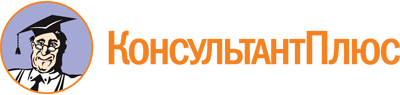 Постановление Администрации г. Вологды от 29.06.2023 N 953
"Об утверждении Порядка предоставления мер социальной поддержки некоторым категориям педагогических работников в виде единовременной денежной выплаты в размере 70000 (семидесяти тысяч) рублей"Документ предоставлен КонсультантПлюс

www.consultant.ru

Дата сохранения: 27.10.2023
 В Управление опеки и попечительстваАдминистрации города Вологдыот _________________________________В Управление опеки и попечительстваАдминистрации города Вологдыот _________________________________В Управление опеки и попечительстваАдминистрации города Вологдыот _________________________________В Управление опеки и попечительстваАдминистрации города Вологдыот _________________________________В Управление опеки и попечительстваАдминистрации города Вологдыот _________________________________В Управление опеки и попечительстваАдминистрации города Вологдыот _________________________________(фамилия, имя, отчество)(фамилия, имя, отчество)(фамилия, имя, отчество)(фамилия, имя, отчество)(фамилия, имя, отчество)(фамилия, имя, отчество)паспорт ____________________________паспорт ____________________________паспорт ____________________________паспорт ____________________________паспорт ____________________________паспорт ____________________________,(серия, номер, кем и когда выдан)(серия, номер, кем и когда выдан)(серия, номер, кем и когда выдан)(серия, номер, кем и когда выдан)(серия, номер, кем и когда выдан)дата рождениядата рождения,(число, месяц, год)(число, месяц, год)(число, месяц, год)проживающего(ей) по адресу: _____________________________________________,работающего(ей) в ___________________проживающего(ей) по адресу: _____________________________________________,работающего(ей) в ___________________проживающего(ей) по адресу: _____________________________________________,работающего(ей) в ___________________проживающего(ей) по адресу: _____________________________________________,работающего(ей) в ___________________проживающего(ей) по адресу: _____________________________________________,работающего(ей) в ___________________проживающего(ей) по адресу: _____________________________________________,работающего(ей) в ___________________(наименование муниципальной общеобразовательной организации)(наименование муниципальной общеобразовательной организации)(наименование муниципальной общеобразовательной организации)(наименование муниципальной общеобразовательной организации)(наименование муниципальной общеобразовательной организации)(наименование муниципальной общеобразовательной организации)телефон: ____________________________e-mail: ______________________________телефон: ____________________________e-mail: ______________________________телефон: ____________________________e-mail: ______________________________телефон: ____________________________e-mail: ______________________________телефон: ____________________________e-mail: ______________________________телефон: ____________________________e-mail: ______________________________ЗАЯВЛЕНИЕо назначении единовременной денежной выплатыв размере 70000 (семидесяти тысяч) рублейЗАЯВЛЕНИЕо назначении единовременной денежной выплатыв размере 70000 (семидесяти тысяч) рублейЗАЯВЛЕНИЕо назначении единовременной денежной выплатыв размере 70000 (семидесяти тысяч) рублейЗАЯВЛЕНИЕо назначении единовременной денежной выплатыв размере 70000 (семидесяти тысяч) рублейЗАЯВЛЕНИЕо назначении единовременной денежной выплатыв размере 70000 (семидесяти тысяч) рублейЗАЯВЛЕНИЕо назначении единовременной денежной выплатыв размере 70000 (семидесяти тысяч) рублейЗАЯВЛЕНИЕо назначении единовременной денежной выплатыв размере 70000 (семидесяти тысяч) рублейЗАЯВЛЕНИЕо назначении единовременной денежной выплатыв размере 70000 (семидесяти тысяч) рублейЗАЯВЛЕНИЕо назначении единовременной денежной выплатыв размере 70000 (семидесяти тысяч) рублейЗАЯВЛЕНИЕо назначении единовременной денежной выплатыв размере 70000 (семидесяти тысяч) рублейПрошу предоставить единовременную денежную выплату в размере 70000Прошу предоставить единовременную денежную выплату в размере 70000Прошу предоставить единовременную денежную выплату в размере 70000Прошу предоставить единовременную денежную выплату в размере 70000Прошу предоставить единовременную денежную выплату в размере 70000Прошу предоставить единовременную денежную выплату в размере 70000Прошу предоставить единовременную денежную выплату в размере 70000Прошу предоставить единовременную денежную выплату в размере 70000Прошу предоставить единовременную денежную выплату в размере 70000Прошу предоставить единовременную денежную выплату в размере 70000(семьдесят тысяч) рублей(семьдесят тысяч) рублей(семьдесят тысяч) рублей,(фамилия, имя, отчество)(фамилия, имя, отчество)(фамилия, имя, отчество)(фамилия, имя, отчество)(фамилия, имя, отчество)(фамилия, имя, отчество)работающему(ей) в _________________________________________________________работающему(ей) в _________________________________________________________работающему(ей) в _________________________________________________________работающему(ей) в _________________________________________________________работающему(ей) в _________________________________________________________работающему(ей) в _________________________________________________________работающему(ей) в _________________________________________________________работающему(ей) в _________________________________________________________работающему(ей) в _________________________________________________________работающему(ей) в _________________________________________________________,(наименование муниципальной общеобразовательной организации)(наименование муниципальной общеобразовательной организации)(наименование муниципальной общеобразовательной организации)(наименование муниципальной общеобразовательной организации)(наименование муниципальной общеобразовательной организации)(наименование муниципальной общеобразовательной организации)(наименование муниципальной общеобразовательной организации)(наименование муниципальной общеобразовательной организации)(наименование муниципальной общеобразовательной организации)в должности.(наименование должности с указанием преподаваемого предмета)(наименование должности с указанием преподаваемого предмета)(наименование должности с указанием преподаваемого предмета)(наименование должности с указанием преподаваемого предмета)(наименование должности с указанием преподаваемого предмета)(наименование должности с указанием преподаваемого предмета)(наименование должности с указанием преподаваемого предмета)(наименование должности с указанием преподаваемого предмета)С Порядком предоставления мер социальной поддержки некоторым категориям педагогических работников в виде единовременной денежной выплаты в размере 70000 (семидесяти тысяч) рублей, утвержденным постановлением Администрации города Вологды от "__"__________ 20__ года N ______ (далее - Порядок), ознакомлен(а) и обязуюсь их соблюдать.Обязуюсь письменно сообщить в Управление опеки и попечительства Администрации города Вологды о наступлении обстоятельств, влекущих утрату права на предоставление единовременной выплаты, указанных в пункте 13 Порядка, в течение 3 рабочих дней со дня их наступления.Даю согласие Управлению опеки и попечительства Администрации города Вологды (160000, Вологодская область, г. Вологда, Советский проспект, 24) на обработку (любое действие (операцию) или совокупность действий (операций), совершаемых с использованием средств автоматизации или без использования таких средств с персональными данными, включая сбор, запись, систематизацию, накопление, хранение, уточнение (обновление, изменение), извлечение, использование, передачу (распространение, предоставление, доступ), обезличивание, блокирование, удаление, уничтожение) персональных данных, содержащихся в заявлении и в документах, прилагаемых к заявлению, в целях предоставления мне единовременной денежной выплаты в размере 70000 (семидесяти тысяч) рублей (далее - единовременная выплата).В целях перечисления мне единовременной выплаты даю согласие на передачу моих персональных данных, содержащихся в данном заявлении и в документах, прилагаемых к заявлению, в муниципальных правовых актах о назначении единовременной выплаты, об утрате права на предоставление единовременной выплаты, муниципальному казенному учреждению "Централизованная бухгалтерия, обслуживающая муниципальные учреждения города Вологды" (160000, Вологодская область, г. Вологда, ул. Чернышевского, д. 63).В целях осуществления мониторинга предоставления единовременной выплаты даю согласие на передачу моих персональных данных, содержащихся в данном заявлении и в документах, прилагаемых к заявлению, в муниципальных правовых актах о назначении единовременной выплаты, об утрате права на предоставление единовременной выплаты, Управлению образования Администрации города ВологдыС Порядком предоставления мер социальной поддержки некоторым категориям педагогических работников в виде единовременной денежной выплаты в размере 70000 (семидесяти тысяч) рублей, утвержденным постановлением Администрации города Вологды от "__"__________ 20__ года N ______ (далее - Порядок), ознакомлен(а) и обязуюсь их соблюдать.Обязуюсь письменно сообщить в Управление опеки и попечительства Администрации города Вологды о наступлении обстоятельств, влекущих утрату права на предоставление единовременной выплаты, указанных в пункте 13 Порядка, в течение 3 рабочих дней со дня их наступления.Даю согласие Управлению опеки и попечительства Администрации города Вологды (160000, Вологодская область, г. Вологда, Советский проспект, 24) на обработку (любое действие (операцию) или совокупность действий (операций), совершаемых с использованием средств автоматизации или без использования таких средств с персональными данными, включая сбор, запись, систематизацию, накопление, хранение, уточнение (обновление, изменение), извлечение, использование, передачу (распространение, предоставление, доступ), обезличивание, блокирование, удаление, уничтожение) персональных данных, содержащихся в заявлении и в документах, прилагаемых к заявлению, в целях предоставления мне единовременной денежной выплаты в размере 70000 (семидесяти тысяч) рублей (далее - единовременная выплата).В целях перечисления мне единовременной выплаты даю согласие на передачу моих персональных данных, содержащихся в данном заявлении и в документах, прилагаемых к заявлению, в муниципальных правовых актах о назначении единовременной выплаты, об утрате права на предоставление единовременной выплаты, муниципальному казенному учреждению "Централизованная бухгалтерия, обслуживающая муниципальные учреждения города Вологды" (160000, Вологодская область, г. Вологда, ул. Чернышевского, д. 63).В целях осуществления мониторинга предоставления единовременной выплаты даю согласие на передачу моих персональных данных, содержащихся в данном заявлении и в документах, прилагаемых к заявлению, в муниципальных правовых актах о назначении единовременной выплаты, об утрате права на предоставление единовременной выплаты, Управлению образования Администрации города ВологдыС Порядком предоставления мер социальной поддержки некоторым категориям педагогических работников в виде единовременной денежной выплаты в размере 70000 (семидесяти тысяч) рублей, утвержденным постановлением Администрации города Вологды от "__"__________ 20__ года N ______ (далее - Порядок), ознакомлен(а) и обязуюсь их соблюдать.Обязуюсь письменно сообщить в Управление опеки и попечительства Администрации города Вологды о наступлении обстоятельств, влекущих утрату права на предоставление единовременной выплаты, указанных в пункте 13 Порядка, в течение 3 рабочих дней со дня их наступления.Даю согласие Управлению опеки и попечительства Администрации города Вологды (160000, Вологодская область, г. Вологда, Советский проспект, 24) на обработку (любое действие (операцию) или совокупность действий (операций), совершаемых с использованием средств автоматизации или без использования таких средств с персональными данными, включая сбор, запись, систематизацию, накопление, хранение, уточнение (обновление, изменение), извлечение, использование, передачу (распространение, предоставление, доступ), обезличивание, блокирование, удаление, уничтожение) персональных данных, содержащихся в заявлении и в документах, прилагаемых к заявлению, в целях предоставления мне единовременной денежной выплаты в размере 70000 (семидесяти тысяч) рублей (далее - единовременная выплата).В целях перечисления мне единовременной выплаты даю согласие на передачу моих персональных данных, содержащихся в данном заявлении и в документах, прилагаемых к заявлению, в муниципальных правовых актах о назначении единовременной выплаты, об утрате права на предоставление единовременной выплаты, муниципальному казенному учреждению "Централизованная бухгалтерия, обслуживающая муниципальные учреждения города Вологды" (160000, Вологодская область, г. Вологда, ул. Чернышевского, д. 63).В целях осуществления мониторинга предоставления единовременной выплаты даю согласие на передачу моих персональных данных, содержащихся в данном заявлении и в документах, прилагаемых к заявлению, в муниципальных правовых актах о назначении единовременной выплаты, об утрате права на предоставление единовременной выплаты, Управлению образования Администрации города ВологдыС Порядком предоставления мер социальной поддержки некоторым категориям педагогических работников в виде единовременной денежной выплаты в размере 70000 (семидесяти тысяч) рублей, утвержденным постановлением Администрации города Вологды от "__"__________ 20__ года N ______ (далее - Порядок), ознакомлен(а) и обязуюсь их соблюдать.Обязуюсь письменно сообщить в Управление опеки и попечительства Администрации города Вологды о наступлении обстоятельств, влекущих утрату права на предоставление единовременной выплаты, указанных в пункте 13 Порядка, в течение 3 рабочих дней со дня их наступления.Даю согласие Управлению опеки и попечительства Администрации города Вологды (160000, Вологодская область, г. Вологда, Советский проспект, 24) на обработку (любое действие (операцию) или совокупность действий (операций), совершаемых с использованием средств автоматизации или без использования таких средств с персональными данными, включая сбор, запись, систематизацию, накопление, хранение, уточнение (обновление, изменение), извлечение, использование, передачу (распространение, предоставление, доступ), обезличивание, блокирование, удаление, уничтожение) персональных данных, содержащихся в заявлении и в документах, прилагаемых к заявлению, в целях предоставления мне единовременной денежной выплаты в размере 70000 (семидесяти тысяч) рублей (далее - единовременная выплата).В целях перечисления мне единовременной выплаты даю согласие на передачу моих персональных данных, содержащихся в данном заявлении и в документах, прилагаемых к заявлению, в муниципальных правовых актах о назначении единовременной выплаты, об утрате права на предоставление единовременной выплаты, муниципальному казенному учреждению "Централизованная бухгалтерия, обслуживающая муниципальные учреждения города Вологды" (160000, Вологодская область, г. Вологда, ул. Чернышевского, д. 63).В целях осуществления мониторинга предоставления единовременной выплаты даю согласие на передачу моих персональных данных, содержащихся в данном заявлении и в документах, прилагаемых к заявлению, в муниципальных правовых актах о назначении единовременной выплаты, об утрате права на предоставление единовременной выплаты, Управлению образования Администрации города ВологдыС Порядком предоставления мер социальной поддержки некоторым категориям педагогических работников в виде единовременной денежной выплаты в размере 70000 (семидесяти тысяч) рублей, утвержденным постановлением Администрации города Вологды от "__"__________ 20__ года N ______ (далее - Порядок), ознакомлен(а) и обязуюсь их соблюдать.Обязуюсь письменно сообщить в Управление опеки и попечительства Администрации города Вологды о наступлении обстоятельств, влекущих утрату права на предоставление единовременной выплаты, указанных в пункте 13 Порядка, в течение 3 рабочих дней со дня их наступления.Даю согласие Управлению опеки и попечительства Администрации города Вологды (160000, Вологодская область, г. Вологда, Советский проспект, 24) на обработку (любое действие (операцию) или совокупность действий (операций), совершаемых с использованием средств автоматизации или без использования таких средств с персональными данными, включая сбор, запись, систематизацию, накопление, хранение, уточнение (обновление, изменение), извлечение, использование, передачу (распространение, предоставление, доступ), обезличивание, блокирование, удаление, уничтожение) персональных данных, содержащихся в заявлении и в документах, прилагаемых к заявлению, в целях предоставления мне единовременной денежной выплаты в размере 70000 (семидесяти тысяч) рублей (далее - единовременная выплата).В целях перечисления мне единовременной выплаты даю согласие на передачу моих персональных данных, содержащихся в данном заявлении и в документах, прилагаемых к заявлению, в муниципальных правовых актах о назначении единовременной выплаты, об утрате права на предоставление единовременной выплаты, муниципальному казенному учреждению "Централизованная бухгалтерия, обслуживающая муниципальные учреждения города Вологды" (160000, Вологодская область, г. Вологда, ул. Чернышевского, д. 63).В целях осуществления мониторинга предоставления единовременной выплаты даю согласие на передачу моих персональных данных, содержащихся в данном заявлении и в документах, прилагаемых к заявлению, в муниципальных правовых актах о назначении единовременной выплаты, об утрате права на предоставление единовременной выплаты, Управлению образования Администрации города ВологдыС Порядком предоставления мер социальной поддержки некоторым категориям педагогических работников в виде единовременной денежной выплаты в размере 70000 (семидесяти тысяч) рублей, утвержденным постановлением Администрации города Вологды от "__"__________ 20__ года N ______ (далее - Порядок), ознакомлен(а) и обязуюсь их соблюдать.Обязуюсь письменно сообщить в Управление опеки и попечительства Администрации города Вологды о наступлении обстоятельств, влекущих утрату права на предоставление единовременной выплаты, указанных в пункте 13 Порядка, в течение 3 рабочих дней со дня их наступления.Даю согласие Управлению опеки и попечительства Администрации города Вологды (160000, Вологодская область, г. Вологда, Советский проспект, 24) на обработку (любое действие (операцию) или совокупность действий (операций), совершаемых с использованием средств автоматизации или без использования таких средств с персональными данными, включая сбор, запись, систематизацию, накопление, хранение, уточнение (обновление, изменение), извлечение, использование, передачу (распространение, предоставление, доступ), обезличивание, блокирование, удаление, уничтожение) персональных данных, содержащихся в заявлении и в документах, прилагаемых к заявлению, в целях предоставления мне единовременной денежной выплаты в размере 70000 (семидесяти тысяч) рублей (далее - единовременная выплата).В целях перечисления мне единовременной выплаты даю согласие на передачу моих персональных данных, содержащихся в данном заявлении и в документах, прилагаемых к заявлению, в муниципальных правовых актах о назначении единовременной выплаты, об утрате права на предоставление единовременной выплаты, муниципальному казенному учреждению "Централизованная бухгалтерия, обслуживающая муниципальные учреждения города Вологды" (160000, Вологодская область, г. Вологда, ул. Чернышевского, д. 63).В целях осуществления мониторинга предоставления единовременной выплаты даю согласие на передачу моих персональных данных, содержащихся в данном заявлении и в документах, прилагаемых к заявлению, в муниципальных правовых актах о назначении единовременной выплаты, об утрате права на предоставление единовременной выплаты, Управлению образования Администрации города ВологдыС Порядком предоставления мер социальной поддержки некоторым категориям педагогических работников в виде единовременной денежной выплаты в размере 70000 (семидесяти тысяч) рублей, утвержденным постановлением Администрации города Вологды от "__"__________ 20__ года N ______ (далее - Порядок), ознакомлен(а) и обязуюсь их соблюдать.Обязуюсь письменно сообщить в Управление опеки и попечительства Администрации города Вологды о наступлении обстоятельств, влекущих утрату права на предоставление единовременной выплаты, указанных в пункте 13 Порядка, в течение 3 рабочих дней со дня их наступления.Даю согласие Управлению опеки и попечительства Администрации города Вологды (160000, Вологодская область, г. Вологда, Советский проспект, 24) на обработку (любое действие (операцию) или совокупность действий (операций), совершаемых с использованием средств автоматизации или без использования таких средств с персональными данными, включая сбор, запись, систематизацию, накопление, хранение, уточнение (обновление, изменение), извлечение, использование, передачу (распространение, предоставление, доступ), обезличивание, блокирование, удаление, уничтожение) персональных данных, содержащихся в заявлении и в документах, прилагаемых к заявлению, в целях предоставления мне единовременной денежной выплаты в размере 70000 (семидесяти тысяч) рублей (далее - единовременная выплата).В целях перечисления мне единовременной выплаты даю согласие на передачу моих персональных данных, содержащихся в данном заявлении и в документах, прилагаемых к заявлению, в муниципальных правовых актах о назначении единовременной выплаты, об утрате права на предоставление единовременной выплаты, муниципальному казенному учреждению "Централизованная бухгалтерия, обслуживающая муниципальные учреждения города Вологды" (160000, Вологодская область, г. Вологда, ул. Чернышевского, д. 63).В целях осуществления мониторинга предоставления единовременной выплаты даю согласие на передачу моих персональных данных, содержащихся в данном заявлении и в документах, прилагаемых к заявлению, в муниципальных правовых актах о назначении единовременной выплаты, об утрате права на предоставление единовременной выплаты, Управлению образования Администрации города ВологдыС Порядком предоставления мер социальной поддержки некоторым категориям педагогических работников в виде единовременной денежной выплаты в размере 70000 (семидесяти тысяч) рублей, утвержденным постановлением Администрации города Вологды от "__"__________ 20__ года N ______ (далее - Порядок), ознакомлен(а) и обязуюсь их соблюдать.Обязуюсь письменно сообщить в Управление опеки и попечительства Администрации города Вологды о наступлении обстоятельств, влекущих утрату права на предоставление единовременной выплаты, указанных в пункте 13 Порядка, в течение 3 рабочих дней со дня их наступления.Даю согласие Управлению опеки и попечительства Администрации города Вологды (160000, Вологодская область, г. Вологда, Советский проспект, 24) на обработку (любое действие (операцию) или совокупность действий (операций), совершаемых с использованием средств автоматизации или без использования таких средств с персональными данными, включая сбор, запись, систематизацию, накопление, хранение, уточнение (обновление, изменение), извлечение, использование, передачу (распространение, предоставление, доступ), обезличивание, блокирование, удаление, уничтожение) персональных данных, содержащихся в заявлении и в документах, прилагаемых к заявлению, в целях предоставления мне единовременной денежной выплаты в размере 70000 (семидесяти тысяч) рублей (далее - единовременная выплата).В целях перечисления мне единовременной выплаты даю согласие на передачу моих персональных данных, содержащихся в данном заявлении и в документах, прилагаемых к заявлению, в муниципальных правовых актах о назначении единовременной выплаты, об утрате права на предоставление единовременной выплаты, муниципальному казенному учреждению "Централизованная бухгалтерия, обслуживающая муниципальные учреждения города Вологды" (160000, Вологодская область, г. Вологда, ул. Чернышевского, д. 63).В целях осуществления мониторинга предоставления единовременной выплаты даю согласие на передачу моих персональных данных, содержащихся в данном заявлении и в документах, прилагаемых к заявлению, в муниципальных правовых актах о назначении единовременной выплаты, об утрате права на предоставление единовременной выплаты, Управлению образования Администрации города ВологдыС Порядком предоставления мер социальной поддержки некоторым категориям педагогических работников в виде единовременной денежной выплаты в размере 70000 (семидесяти тысяч) рублей, утвержденным постановлением Администрации города Вологды от "__"__________ 20__ года N ______ (далее - Порядок), ознакомлен(а) и обязуюсь их соблюдать.Обязуюсь письменно сообщить в Управление опеки и попечительства Администрации города Вологды о наступлении обстоятельств, влекущих утрату права на предоставление единовременной выплаты, указанных в пункте 13 Порядка, в течение 3 рабочих дней со дня их наступления.Даю согласие Управлению опеки и попечительства Администрации города Вологды (160000, Вологодская область, г. Вологда, Советский проспект, 24) на обработку (любое действие (операцию) или совокупность действий (операций), совершаемых с использованием средств автоматизации или без использования таких средств с персональными данными, включая сбор, запись, систематизацию, накопление, хранение, уточнение (обновление, изменение), извлечение, использование, передачу (распространение, предоставление, доступ), обезличивание, блокирование, удаление, уничтожение) персональных данных, содержащихся в заявлении и в документах, прилагаемых к заявлению, в целях предоставления мне единовременной денежной выплаты в размере 70000 (семидесяти тысяч) рублей (далее - единовременная выплата).В целях перечисления мне единовременной выплаты даю согласие на передачу моих персональных данных, содержащихся в данном заявлении и в документах, прилагаемых к заявлению, в муниципальных правовых актах о назначении единовременной выплаты, об утрате права на предоставление единовременной выплаты, муниципальному казенному учреждению "Централизованная бухгалтерия, обслуживающая муниципальные учреждения города Вологды" (160000, Вологодская область, г. Вологда, ул. Чернышевского, д. 63).В целях осуществления мониторинга предоставления единовременной выплаты даю согласие на передачу моих персональных данных, содержащихся в данном заявлении и в документах, прилагаемых к заявлению, в муниципальных правовых актах о назначении единовременной выплаты, об утрате права на предоставление единовременной выплаты, Управлению образования Администрации города ВологдыС Порядком предоставления мер социальной поддержки некоторым категориям педагогических работников в виде единовременной денежной выплаты в размере 70000 (семидесяти тысяч) рублей, утвержденным постановлением Администрации города Вологды от "__"__________ 20__ года N ______ (далее - Порядок), ознакомлен(а) и обязуюсь их соблюдать.Обязуюсь письменно сообщить в Управление опеки и попечительства Администрации города Вологды о наступлении обстоятельств, влекущих утрату права на предоставление единовременной выплаты, указанных в пункте 13 Порядка, в течение 3 рабочих дней со дня их наступления.Даю согласие Управлению опеки и попечительства Администрации города Вологды (160000, Вологодская область, г. Вологда, Советский проспект, 24) на обработку (любое действие (операцию) или совокупность действий (операций), совершаемых с использованием средств автоматизации или без использования таких средств с персональными данными, включая сбор, запись, систематизацию, накопление, хранение, уточнение (обновление, изменение), извлечение, использование, передачу (распространение, предоставление, доступ), обезличивание, блокирование, удаление, уничтожение) персональных данных, содержащихся в заявлении и в документах, прилагаемых к заявлению, в целях предоставления мне единовременной денежной выплаты в размере 70000 (семидесяти тысяч) рублей (далее - единовременная выплата).В целях перечисления мне единовременной выплаты даю согласие на передачу моих персональных данных, содержащихся в данном заявлении и в документах, прилагаемых к заявлению, в муниципальных правовых актах о назначении единовременной выплаты, об утрате права на предоставление единовременной выплаты, муниципальному казенному учреждению "Централизованная бухгалтерия, обслуживающая муниципальные учреждения города Вологды" (160000, Вологодская область, г. Вологда, ул. Чернышевского, д. 63).В целях осуществления мониторинга предоставления единовременной выплаты даю согласие на передачу моих персональных данных, содержащихся в данном заявлении и в документах, прилагаемых к заявлению, в муниципальных правовых актах о назначении единовременной выплаты, об утрате права на предоставление единовременной выплаты, Управлению образования Администрации города Вологды(160000, Вологодская область, г. Вологда, ул. Козленская, д. 6) и(160000, Вологодская область, г. Вологда, ул. Козленская, д. 6) и(160000, Вологодская область, г. Вологда, ул. Козленская, д. 6) и(160000, Вологодская область, г. Вологда, ул. Козленская, д. 6) и(160000, Вологодская область, г. Вологда, ул. Козленская, д. 6) и(160000, Вологодская область, г. Вологда, ул. Козленская, д. 6) и(160000, Вологодская область, г. Вологда, ул. Козленская, д. 6) и(наименование МОУ)(наименование МОУ)(наименование МОУ)(160000, Вологодская область, г. Вологда, ул. _________________, д. _____).Я уведомлен(а), что в соответствии с законодательством Российской Федерации персональные данные передаются в Единую государственную информационную систему социального обеспечения (ЕГИССО).Достоверность предоставленных персональных данных и сведений подтверждаю.Настоящее согласие может быть отозвано мной или моим уполномоченным представителем в письменной форме.Приложение: на ____ л. в 1 экз.(160000, Вологодская область, г. Вологда, ул. _________________, д. _____).Я уведомлен(а), что в соответствии с законодательством Российской Федерации персональные данные передаются в Единую государственную информационную систему социального обеспечения (ЕГИССО).Достоверность предоставленных персональных данных и сведений подтверждаю.Настоящее согласие может быть отозвано мной или моим уполномоченным представителем в письменной форме.Приложение: на ____ л. в 1 экз.(160000, Вологодская область, г. Вологда, ул. _________________, д. _____).Я уведомлен(а), что в соответствии с законодательством Российской Федерации персональные данные передаются в Единую государственную информационную систему социального обеспечения (ЕГИССО).Достоверность предоставленных персональных данных и сведений подтверждаю.Настоящее согласие может быть отозвано мной или моим уполномоченным представителем в письменной форме.Приложение: на ____ л. в 1 экз.(160000, Вологодская область, г. Вологда, ул. _________________, д. _____).Я уведомлен(а), что в соответствии с законодательством Российской Федерации персональные данные передаются в Единую государственную информационную систему социального обеспечения (ЕГИССО).Достоверность предоставленных персональных данных и сведений подтверждаю.Настоящее согласие может быть отозвано мной или моим уполномоченным представителем в письменной форме.Приложение: на ____ л. в 1 экз.(160000, Вологодская область, г. Вологда, ул. _________________, д. _____).Я уведомлен(а), что в соответствии с законодательством Российской Федерации персональные данные передаются в Единую государственную информационную систему социального обеспечения (ЕГИССО).Достоверность предоставленных персональных данных и сведений подтверждаю.Настоящее согласие может быть отозвано мной или моим уполномоченным представителем в письменной форме.Приложение: на ____ л. в 1 экз.(160000, Вологодская область, г. Вологда, ул. _________________, д. _____).Я уведомлен(а), что в соответствии с законодательством Российской Федерации персональные данные передаются в Единую государственную информационную систему социального обеспечения (ЕГИССО).Достоверность предоставленных персональных данных и сведений подтверждаю.Настоящее согласие может быть отозвано мной или моим уполномоченным представителем в письменной форме.Приложение: на ____ л. в 1 экз.(160000, Вологодская область, г. Вологда, ул. _________________, д. _____).Я уведомлен(а), что в соответствии с законодательством Российской Федерации персональные данные передаются в Единую государственную информационную систему социального обеспечения (ЕГИССО).Достоверность предоставленных персональных данных и сведений подтверждаю.Настоящее согласие может быть отозвано мной или моим уполномоченным представителем в письменной форме.Приложение: на ____ л. в 1 экз.(160000, Вологодская область, г. Вологда, ул. _________________, д. _____).Я уведомлен(а), что в соответствии с законодательством Российской Федерации персональные данные передаются в Единую государственную информационную систему социального обеспечения (ЕГИССО).Достоверность предоставленных персональных данных и сведений подтверждаю.Настоящее согласие может быть отозвано мной или моим уполномоченным представителем в письменной форме.Приложение: на ____ л. в 1 экз.(160000, Вологодская область, г. Вологда, ул. _________________, д. _____).Я уведомлен(а), что в соответствии с законодательством Российской Федерации персональные данные передаются в Единую государственную информационную систему социального обеспечения (ЕГИССО).Достоверность предоставленных персональных данных и сведений подтверждаю.Настоящее согласие может быть отозвано мной или моим уполномоченным представителем в письменной форме.Приложение: на ____ л. в 1 экз.(160000, Вологодская область, г. Вологда, ул. _________________, д. _____).Я уведомлен(а), что в соответствии с законодательством Российской Федерации персональные данные передаются в Единую государственную информационную систему социального обеспечения (ЕГИССО).Достоверность предоставленных персональных данных и сведений подтверждаю.Настоящее согласие может быть отозвано мной или моим уполномоченным представителем в письменной форме.Приложение: на ____ л. в 1 экз."__"__________ 20__ г."__"__________ 20__ г."__"__________ 20__ г."__"__________ 20__ г."__"__________ 20__ г."__"__________ 20__ г."__"__________ 20__ г."__"__________ 20__ г."__"__________ 20__ г."__"__________ 20__ г.//////(подпись)(Ф.И.О. заявителя)(Ф.И.О. заявителя)(Ф.И.О. заявителя)Дата приема заявления и документов: "__"__________ 20__ г.Дата приема заявления и документов: "__"__________ 20__ г.Дата приема заявления и документов: "__"__________ 20__ г.Дата приема заявления и документов: "__"__________ 20__ г.Дата приема заявления и документов: "__"__________ 20__ г.Дата приема заявления и документов: "__"__________ 20__ г.Дата приема заявления и документов: "__"__________ 20__ г.Дата приема заявления и документов: "__"__________ 20__ г.Дата приема заявления и документов: "__"__________ 20__ г.Дата приема заявления и документов: "__"__________ 20__ г.Специалист, принявший заявление и документы:Специалист, принявший заявление и документы:Специалист, принявший заявление и документы:Специалист, принявший заявление и документы:Специалист, принявший заявление и документы://(подпись)(подпись)(Ф.И.О. специалиста)ОБЯЗАТЕЛЬСТВОпедагогического работника при получении единовременнойденежной выплаты в размере 70000 (семидесяти тысяч) рублейОБЯЗАТЕЛЬСТВОпедагогического работника при получении единовременнойденежной выплаты в размере 70000 (семидесяти тысяч) рублейОБЯЗАТЕЛЬСТВОпедагогического работника при получении единовременнойденежной выплаты в размере 70000 (семидесяти тысяч) рублейОБЯЗАТЕЛЬСТВОпедагогического работника при получении единовременнойденежной выплаты в размере 70000 (семидесяти тысяч) рублейОБЯЗАТЕЛЬСТВОпедагогического работника при получении единовременнойденежной выплаты в размере 70000 (семидесяти тысяч) рублейОБЯЗАТЕЛЬСТВОпедагогического работника при получении единовременнойденежной выплаты в размере 70000 (семидесяти тысяч) рублейОБЯЗАТЕЛЬСТВОпедагогического работника при получении единовременнойденежной выплаты в размере 70000 (семидесяти тысяч) рублейЯ,,(фамилия, имя, отчество)(фамилия, имя, отчество)(фамилия, имя, отчество)(фамилия, имя, отчество)(фамилия, имя, отчество)паспортпаспорт,(серия, номер, кем и когда выдан)(серия, номер, кем и когда выдан)(серия, номер, кем и когда выдан)(серия, номер, кем и когда выдан)проживающий(ая) по адресу: _________________________________________________________________________________________________________________________,работающий(ая) в _________________________________________________________проживающий(ая) по адресу: _________________________________________________________________________________________________________________________,работающий(ая) в _________________________________________________________проживающий(ая) по адресу: _________________________________________________________________________________________________________________________,работающий(ая) в _________________________________________________________проживающий(ая) по адресу: _________________________________________________________________________________________________________________________,работающий(ая) в _________________________________________________________проживающий(ая) по адресу: _________________________________________________________________________________________________________________________,работающий(ая) в _________________________________________________________проживающий(ая) по адресу: _________________________________________________________________________________________________________________________,работающий(ая) в _________________________________________________________проживающий(ая) по адресу: _________________________________________________________________________________________________________________________,работающий(ая) в _________________________________________________________(наименование муниципальной общеобразовательной организации)(наименование муниципальной общеобразовательной организации)(наименование муниципальной общеобразовательной организации)(наименование муниципальной общеобразовательной организации)(наименование муниципальной общеобразовательной организации)(наименование муниципальной общеобразовательной организации)(наименование муниципальной общеобразовательной организации)в должностив должностив должности,(наименование должности (с указанием предмета))(наименование должности (с указанием предмета))(наименование должности (с указанием предмета))принимаю на себя обязательство отработать в муниципальной общеобразовательной организации на постоянной основе не менее 1 года со дня заключения трудового договора.С Порядком предоставления мер социальной поддержки некоторым категориям педагогических работников в виде единовременной денежной выплаты в размере 70000 (семидесяти тысяч) рублей, утвержденным постановлением Администрации города Вологды от "__"__________ 20__ года N ______ (далее - Порядок), ознакомлен(а) и обязуюсь их соблюдать.При утрате права на предоставление единовременной денежной выплаты в размере 70000 (семидесяти тысяч) рублей выплаченные денежные средства обязуюсь вернуть в полном объеме в течение 5 рабочих дней со дня получения уведомления, предусмотренного абзацем первым пункта 15 Порядка.принимаю на себя обязательство отработать в муниципальной общеобразовательной организации на постоянной основе не менее 1 года со дня заключения трудового договора.С Порядком предоставления мер социальной поддержки некоторым категориям педагогических работников в виде единовременной денежной выплаты в размере 70000 (семидесяти тысяч) рублей, утвержденным постановлением Администрации города Вологды от "__"__________ 20__ года N ______ (далее - Порядок), ознакомлен(а) и обязуюсь их соблюдать.При утрате права на предоставление единовременной денежной выплаты в размере 70000 (семидесяти тысяч) рублей выплаченные денежные средства обязуюсь вернуть в полном объеме в течение 5 рабочих дней со дня получения уведомления, предусмотренного абзацем первым пункта 15 Порядка.принимаю на себя обязательство отработать в муниципальной общеобразовательной организации на постоянной основе не менее 1 года со дня заключения трудового договора.С Порядком предоставления мер социальной поддержки некоторым категориям педагогических работников в виде единовременной денежной выплаты в размере 70000 (семидесяти тысяч) рублей, утвержденным постановлением Администрации города Вологды от "__"__________ 20__ года N ______ (далее - Порядок), ознакомлен(а) и обязуюсь их соблюдать.При утрате права на предоставление единовременной денежной выплаты в размере 70000 (семидесяти тысяч) рублей выплаченные денежные средства обязуюсь вернуть в полном объеме в течение 5 рабочих дней со дня получения уведомления, предусмотренного абзацем первым пункта 15 Порядка.принимаю на себя обязательство отработать в муниципальной общеобразовательной организации на постоянной основе не менее 1 года со дня заключения трудового договора.С Порядком предоставления мер социальной поддержки некоторым категориям педагогических работников в виде единовременной денежной выплаты в размере 70000 (семидесяти тысяч) рублей, утвержденным постановлением Администрации города Вологды от "__"__________ 20__ года N ______ (далее - Порядок), ознакомлен(а) и обязуюсь их соблюдать.При утрате права на предоставление единовременной денежной выплаты в размере 70000 (семидесяти тысяч) рублей выплаченные денежные средства обязуюсь вернуть в полном объеме в течение 5 рабочих дней со дня получения уведомления, предусмотренного абзацем первым пункта 15 Порядка.принимаю на себя обязательство отработать в муниципальной общеобразовательной организации на постоянной основе не менее 1 года со дня заключения трудового договора.С Порядком предоставления мер социальной поддержки некоторым категориям педагогических работников в виде единовременной денежной выплаты в размере 70000 (семидесяти тысяч) рублей, утвержденным постановлением Администрации города Вологды от "__"__________ 20__ года N ______ (далее - Порядок), ознакомлен(а) и обязуюсь их соблюдать.При утрате права на предоставление единовременной денежной выплаты в размере 70000 (семидесяти тысяч) рублей выплаченные денежные средства обязуюсь вернуть в полном объеме в течение 5 рабочих дней со дня получения уведомления, предусмотренного абзацем первым пункта 15 Порядка.принимаю на себя обязательство отработать в муниципальной общеобразовательной организации на постоянной основе не менее 1 года со дня заключения трудового договора.С Порядком предоставления мер социальной поддержки некоторым категориям педагогических работников в виде единовременной денежной выплаты в размере 70000 (семидесяти тысяч) рублей, утвержденным постановлением Администрации города Вологды от "__"__________ 20__ года N ______ (далее - Порядок), ознакомлен(а) и обязуюсь их соблюдать.При утрате права на предоставление единовременной денежной выплаты в размере 70000 (семидесяти тысяч) рублей выплаченные денежные средства обязуюсь вернуть в полном объеме в течение 5 рабочих дней со дня получения уведомления, предусмотренного абзацем первым пункта 15 Порядка.принимаю на себя обязательство отработать в муниципальной общеобразовательной организации на постоянной основе не менее 1 года со дня заключения трудового договора.С Порядком предоставления мер социальной поддержки некоторым категориям педагогических работников в виде единовременной денежной выплаты в размере 70000 (семидесяти тысяч) рублей, утвержденным постановлением Администрации города Вологды от "__"__________ 20__ года N ______ (далее - Порядок), ознакомлен(а) и обязуюсь их соблюдать.При утрате права на предоставление единовременной денежной выплаты в размере 70000 (семидесяти тысяч) рублей выплаченные денежные средства обязуюсь вернуть в полном объеме в течение 5 рабочих дней со дня получения уведомления, предусмотренного абзацем первым пункта 15 Порядка."__"__________ 20__ г."__"__________ 20__ г."__"__________ 20__ г."__"__________ 20__ г."__"__________ 20__ г."__"__________ 20__ г."__"__________ 20__ г.///(подпись)(подпись)(подпись)(Ф.И.О. заявителя)Nп/пНаименование образовательной организацииФ.И.О. педагогического работникаПаспортные данные педагогического работникаДата приема на работуРеквизиты банковского счета педагогического работника для перечисления ежемесячной денежной выплатыОснования назначения единовременной денежной выплаты в размере 70000 рублей (с указанием реквизитов устанавливающих документов)Начальник Управленияопеки и попечительстваНачальник Управленияопеки и попечительстваНачальник Управленияопеки и попечительстваНачальник Управленияопеки и попечительстваНачальник Управленияопеки и попечительстваАдминистрации города Вологды//(подпись)(фамилия, имя, отчество)Специалист, ответственныйСпециалист, ответственныйСпециалист, ответственныйСпециалист, ответственныйСпециалист, ответственныйза ведение реестра//(подпись)(фамилия, имя, отчество)тел.: ___________________тел.: ___________________тел.: ___________________тел.: ___________________тел.: ___________________